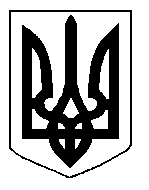 БІЛОЦЕРКІВСЬКА МІСЬКА РАДА	КИЇВСЬКОЇ ОБЛАСТІ	Р І Ш Е Н Н Я
від  29 серпня 2019 року                                                                        № 4196-75-VIIПро припинення терміну дії договору оренди землі ПУБЛІЧНОМУ АКЦІОНЕРНОМУ ТОВАРИСТВУ «УКРАЇНСЬКИЙ БАНК РЕКОНСТРУКЦІЇ ТА РОЗВИТКУ»Розглянувши звернення постійної комісії з питань земельних відносин та земельного кадастру, планування території, будівництва, архітектури, охорони пам’яток, історичного середовища та благоустрою до міського голови від 26 червня 2019 року №275/2-17, протокол постійної комісії з питань  земельних відносин та земельного кадастру, планування території, будівництва, архітектури, охорони пам’яток, історичного середовища та благоустрою від 25 червня 2019 року №183, заяву АКЦІОНЕРНОГО ТОВАРИСТВА «УКРАЇНСЬКИЙ  БАНК РЕКОНСТРУКЦІЇ ТА РОЗВИТКУ» (правонаступник ПУБЛІЧНОГО АКЦІОНЕРНОГО ТОВАРИСТВА «УКРАЇНСЬКИЙ БАНК РЕКОНСТРУКЦІЇ ТА РОЗВИТКУ») від 24 червня  2019  року №3557, відповідно до ст. ст. 12, п. е) ч. 1 ст. 141  Земельного кодексу України, ст. 31 Закону України «Про оренду землі», п.34 ч.1 ст. 26 Закону України «Про місцеве самоврядування в Україні», міська рада вирішила:1.Припинити договір оренди землі з ПУБЛІЧНИМ АКЦІОНЕРНИМ ТОВАРИСТВОМ «УКРАЇНСЬКИЙ БАНК РЕКОНСТРУКЦІЇ ТА РОЗВИТКУ» під розміщення нежитлових приміщень для ведення банківської діяльності (комплекс, нежитлові будівлі літери «А-2», «В») за адресою: вулиця Підвальна, 10, площею 0,1280 га з кадастровим номером: 3210300000:04:032:0168, який укладений 25 березня 2015 року №16 на  підставі підпункту 11.1 пункту 11 рішення міської ради  від 20 листопада 2014 року  №1322-66-VI «Про оформлення правовстановлюючих документів на земельні ділянки юридичним особам та фізичним особам - підприємцям» та зареєстрований в Державному реєстрі речових прав на нерухоме майно  як інше речове право від 17.06.2015 року №10148493 відповідно до п. е) ч. 1 ст. 141 Земельного кодексу України, а саме: набуття іншою особою права власності на жилий будинок, будівлю або споруду, які розташовані на земельній ділянці. 2.Особі, зазначені в цьому рішенні звернутися до управління регулювання земельних відносин Білоцерківської міської ради для укладання додаткової угоди про припинення договору оренди землі від 25 березня 2015 року №16, відповідно до даного рішення, а також оформити інші документи, необхідні для вчинення цієї угоди.3.Особі, зазначені в цьому рішенні, зареєструвати припинення права оренди земельної ділянки в порядку, визначеному чинним законодавством України.4. Управлінню самоврядного контролю Білоцерківської міської ради зобов’язати ТОВАРИСТВО З ОБМЕЖЕНОЮ ВІДПОВІДАЛЬНІСТЮ «АГРО-УБД» - власника об’єкту нерухомого майна (комплексу нежитлових будівель літери «А-2», «В»), що розташоване  за адресою: вулиця Підвальна, 10 укласти договір оренди землі.5. Контроль за виконанням цього рішення покласти на постійну комісію з питань  земельних відносин та земельного кадастру, планування території, будівництва, архітектури, охорони пам’яток, історичного середовища та благоустрою.Міський голова                                          	                                                     Г. Дикий